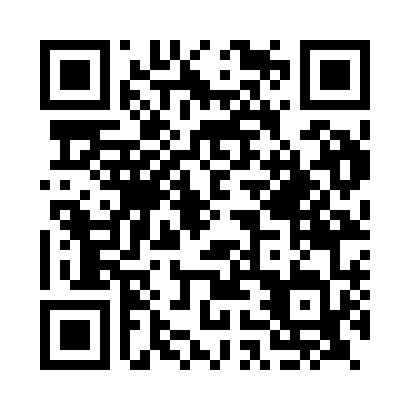 Prayer times for Zomba, MalawiMon 1 Apr 2024 - Tue 30 Apr 2024High Latitude Method: NonePrayer Calculation Method: Muslim World LeagueAsar Calculation Method: ShafiPrayer times provided by https://www.salahtimes.comDateDayFajrSunriseDhuhrAsrMaghribIsha1Mon4:335:4411:423:045:406:482Tue4:335:4411:423:045:406:473Wed4:335:4411:423:035:396:464Thu4:335:4511:423:035:386:465Fri4:335:4511:413:035:386:456Sat4:335:4511:413:025:376:447Sun4:345:4511:413:025:366:448Mon4:345:4511:403:025:356:439Tue4:345:4511:403:025:356:4210Wed4:345:4511:403:015:346:4211Thu4:345:4611:403:015:336:4112Fri4:345:4611:393:015:336:4013Sat4:345:4611:393:005:326:4014Sun4:345:4611:393:005:316:3915Mon4:345:4611:393:005:316:3916Tue4:345:4611:382:595:306:3817Wed4:345:4711:382:595:306:3718Thu4:355:4711:382:595:296:3719Fri4:355:4711:382:585:286:3620Sat4:355:4711:382:585:286:3621Sun4:355:4711:372:585:276:3522Mon4:355:4711:372:575:276:3523Tue4:355:4811:372:575:266:3424Wed4:355:4811:372:575:266:3425Thu4:355:4811:372:565:256:3326Fri4:355:4811:362:565:246:3327Sat4:365:4811:362:565:246:3328Sun4:365:4911:362:555:236:3229Mon4:365:4911:362:555:236:3230Tue4:365:4911:362:555:226:31